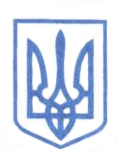 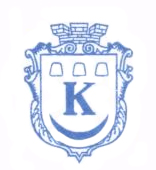 УКРАЇНАКАЛУСЬКА  МІСЬКА  РАДА(______________сесія шостого демократичного скликання)                                        РІШЕННЯ___________  2014 р. № _____	Про внесення змін  до рішення міської ради  від 17.12.2013 р. № 2273”Про план підготовки проектів регуляторних актів на 2014 рік”	На виконання ст.7 Закону України «Про засади  державної регуляторної політики у сфері господарської діяльності», керуючись ст. 26 Закону України «Про місцеве самоврядування в Україні», міська рада ВИРІШИЛА:               1. Внести зміни в план підготовки проектів регуляторних актів на 2014 рік, затверджений  рішенням міської  ради  від 17.12.2013 р. № 2273, доповнивши  його  пунктами  12, 13, 14 (додається).               2. Контроль  за  виконанням   даного  рішення  покласти   на заступника        міського голови Руслану Вайду.Міський голова			           	          Ігор Насалик     Затверджено: Затвержено:рішенням міської радивід __________ 2014 р.  №  _____Секретар міської ради             Олександр ЧелядинДоповнення до планупідготовки проектів регуляторних актів на 2014 рікДоповнення до планупідготовки проектів регуляторних актів на 2014 рікДоповнення до планупідготовки проектів регуляторних актів на 2014 рік